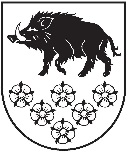 Kandavas novada zantes pamatskolaIzglītības iestādes reģistrācijas Nr. 4312900246; Skolas iela 14, Zantes pagasts, Kandavas novads, LV-313463155309; e-pasts: zantskola@inbox.lvAPSTIPRINUKandavas novada Zantes pamatskolasdirektore ______________K.Elksnīte07.11.2018.IEKŠĒJIE   NOTEIKUMIKandavā07.11.2018.                                                                                                             Nr. 1 Izdota saskaņā ar Izglītības likuma 32. un 35. pants, 2014. gada 12.augusta Ministru kabineta noteikumi Nr.468 „Noteikumi par valsts pamatizglītības standartu, pamatizglītības mācību priekšmetu standartiem un pamatizglītības programmu paraugiem” IV un V nodaļu.KANDAVAS NOVADA ZANTES PAMATSKOLAS IZGLĪTOJAMO MĀCĪBU SASNIEGUMU VĒRTĒŠANAS KĀRTĪBA1. Vispārīgais jautājums.Noteikumi nosaka izglītojamo mācību sasniegumu vērtēšanas kārtību, vērtēšanas pamatprincipus, formas un paņēmienus.2.	Skolēnu mācību sasniegumu vērtēšanas mērķis un uzdevumi.2.1. Mērķis – sekmēt katra skolēna sabiedriskajai un personiskajai dzīvei nepieciešamo zināšanu, prasmju un iemaņu apguvi, veicot objektīvu un profesionālu skolēna mācību sasniegumu raksturojumu. 2.2. Uzdevumi-  2.2.1. Sekmēt skolēnu atbildību par sasniedzamo rezultātu mācību procesā. 2.2.2. Motivēt skolēnus pilnveidot savus mācību sasniegumus. 2.2.3. Veikt nepieciešamo mācību procesa korekciju skolēnu mācību sasniegumu uzlabošanai.3.	Skolēnu mācību sasniegumu vērtēšanas pamatprincipi.3.1. Prasību atklātības un skaidrības princips. Mācību priekšmetu standartos ir noteikts obligātais mācību priekšmeta saturs un pamatprasības skolēna sasniegumiem. 3.2. Pozitīvo sasniegumu summēšanas princips. Mācību sasniegumi tiek vērtēti, summējot pozitīvos sasniegumus iegaumēšanas un izpratnes, zināšanu lietošanas un radošās darbības līmenī. 3.3. Vērtējuma atbilstības princips. Noslēguma pārbaudes darbā tiek piedāvāta iespēja apliecināt savas zināšanas, prasmes un iemaņas visiem mācību sasniegumu vērtēšanas līmeņiem atbilstošos uzdevumos, jautājumos, piemēros un situācijās. Pārbaudes darba organizācija nodrošina adekvātu un objektīvu vērtējumu. 3.4. Vērtējuma noteikšanai izmantoto pārbaudes veidu dažādības princips. Mācību sasniegumu vērtēšanā izmanto rakstiskas, mutiskas un kombinētas pārbaudes, individuālo un grupas sasniegumu vērtēšanu un dažādus pārbaudes darbus.3.5. Vērtēšanas regularitātes princips. Mācību sasniegumi tiek vērtēti regulāri, lai pārliecinātos par skolēna iegūtajām zināšanām, prasmēm, iemaņām un mācību sasniegumu attīstības dinamiku. 3.6. Vērtējuma obligātuma princips. Skolēnam nepieciešams iegūt vērtējumu visos pamatizglītības programmas mācību priekšmetos un valsts pārbaudījumos, izņemot tos mācību priekšmetus un valsts pārbaudījumus, no kuriem skolēns ir atbrīvots.4. Skolēnu mācību sasniegumu vērtēšanas kārtība un vadība.4.1. Mācību sasniegumus 1.-3. klasē vērtē: 4.1.1.  1. klasē vērtē aprakstoši visos mācību priekšmetos; 4.1.2.  2. klasē vērtē aprakstoši visos mācību priekšmetos, izņemot latviešu valodu un matemātiku, kur vērtē 10 ballu skalā vai ar vērtējumu "ieskaitīts"/"neieskaitīts". 4.1.3.  3. klasē vērtē aprakstoši visos mācību priekšmetos, izņemot latviešu valodu, matemātiku un angļu valodu, kur vērtē 10 ballu skalā vai ar vērtējumu "ieskaitīts"/"neieskaitīts". 4.2. 4.- 9.klasēs skolēnu sasniegumus visos mācību priekšmetos vērtē 10 ballu vērtēšanas skalā vai ar vērtējumu "ieskaitīts"/"neieskaitīts". 4.3. Mācību sasniegumu vērtējumu 10 ballu skalā veido šādi kritēriji: 4.3.1.iegūto zināšanu apjoms un kvalitāte; 4.3.2.iegūtās prasmes un iemaņas; 4.4. Vērtēšanā izmanto kārtējās un nobeiguma pārbaudes darbus – mutvārdos, rakstos, praktiski vai kombinētus. 4.4.1 Skolotāja veidotos apkopojošos pārbaudes darbus 2.-9.klasē vērtē 10 ballu skalā. Visos pārbaudes darbos, kas tiek vērtēti ar atzīmi, izglītojamam jādod iespēja saņemt maksimālo vērtējumu 10 ballu skalā. Pirms pārbaudes darba veikšanas pedagoga pienākums ir iepazīstināt skolēnus ar pārbaudes darba vērtēšanas kritērijiem. 4.4.2. Apkopojošie pārbaudes darbi skolēniem ir obligāti. Ja skolēns darba rakstīšanas laikā ir piedalījies mācību olimpiādēs, sporta sacensībās, konkursos, slimojis ilgāk par 2 nedēļām, tad skolotājs ir tiesīgs lemt par konkrētā skolēna atbrīvošanu no apkopojošā pārbaudes darba, ieliekot skolvadības sistēmā e-klase „a” (atbrīvots). Skolēnam ir jāiegūst 85% no minimālā vērtējumu skaita. Izglītojamais tiek atbrīvots no kārtējā pārbaudes darba nedēļu pēc ieskaitīšanas izglītības iestādes izglītojamo skaitā, elektroniskajā žurnālā veicot atzīmi – “a” – atbrīvots.4.4.3. Apkopojošā pārbaudes darbā vērtējumi ballēs tiek izlikti atbilstoši skolvadības sistēmai e-klase.4.4.4.Minimālais vērtējumu skaits un apkopojošo pārbaudes darbu skaits semestrī:4.4.5. Kandavas novada Zantes pamatskolā noteiktā vērtējumu atbilstība4.4.6. Mutvārdu pārbaudē skolēna vērtējums tiek fiksēts tajā pašā dienā, kad notikusi  mācību stunda, ielikts e-klases žurnālā. 4.4.7. Rakstveida pārbaudes darba vērtējums izglītojamiem tiek paziņots ne vēlāk kā 5 darba dienu laikā, ielikts e-klases žurnālā.4.4.8.Ieraksts „nav vērtējuma” (n/v) izmantojams, lai fiksētu, ka skolēns nav ieguvis vērtējumu”n/v” nepiešķir vērtību, tas neietekmē izglītojamā vērtējumu mācību priekšmetā.  4.4.9. Skolēns nesaņem vērtējumu semestrī, un liecībā tiek ierakstīts apzīmējums „nv”, ja neattaisnoti kavētas 50% mācību stundas, un skolēna iegūto vērtējumu skaits ballēs vai aprakstošajos vērtējumos ir mazāks nekā 60 % no vērtējumu skaita mācību priekšmetā4.4.10. Pedagogam skolvadības sistēmā „E-klase” vienlaicīgi jāfiksē gan izglītojamā mācību priekšmeta stundas kavējums („n”), gan obligāti veicamā pārbaudes darba neizpilde („n/v”), 4.4.11. Pedagogs nevar nedz samazināt, nedz izlikt vērtējumu pārbaudes darbā izglītojamam viņa neapmierinošas uzvedības, nesalasāma rokraksta, neatļautu palīglīdzekļu izmantošanas vai cilvēka cieņu aizskarošu piezīmju u.tml. gadījumos. Šādos gadījumos jālieto „n/v”.4.5. Ja 1.-9.klases skolēns apkopojošā pārbaudes darbā ieguvis nepietiekamu vērtējumu, tad skolēns šo vērtējumu var uzlabot, veicot līdzvērtīgu darbu 2 nedēļu laikā pēc vērtējuma uzzināšanas. Mācību konsultāciju apmeklēšana pirms tam nav obligāta. Uzlabot vērtējumu drīkst vienu reizi. Ja uzlabotais vērtējums ir zemāks par sākotnējo, tas netiek ņemts vērā. 4.5.1. Skolēnam ir iespēja reizi semestrī uzlabot vienu sekmīgu vērtējumu (izņemot semestra un gada noslēguma pārbaudes darbos) katrā mācību priekšmetā, kura apguves procesā ir ievērojis skolas iekšējās kārtības noteikumus. 4.5.2. Ja 50% un vairāk skolēnu pārbaudes darbā saņēmuši nepietiekamu vērtējumu, tad vērtējumu neievada skolvadības sistēmā e-klase un darbs ir jāraksta atkārtoti.  4.5.3. Pedagogs nevar bez pamatojuma atteikt izglītojamam vai viņa likumiskam pārstāvim iepazīties ar novērtētu izglītojamā pārbaudes darbu. 4.5.4. Izliekot semestra un gada vērtējumus mācību priekšmetā pedagogs ievēro skolēnu vidējos vērtējumus semestrī/gadā, izmanto skaitļu noapaļošanas principus. Var tikt ņemti vērā mājas un patstāvīgo darbu neizpilde vērtējuma izšķiršanās gadījumā.5. Izglītojamo ar garīgās attīstības traucējumiem mācību sasniegumus vērtē, ievērojot izglītojamo attīstības līmeni, spējas un veselības stāvokli.5.1. Izglītojamo ar garīgās attīstības traucējumiem mācību sasniegumu vērtēšana notiek divējādi:5.1.1. aprakstoša vērtēšana - īss mutisks vai rakstisks vērtējums par izglītojamā mācību darbu, darba stilu, saskarsmes un sadarbības prasmēm, attieksmi pret mācībām un mācību sasniegumu dinamiku atbilstoši izglītojamā spējām;5.1.2.  apkopojoša vērtēšana - vērtējuma izteikšana atbilstoša katra izglītojamā spējām 10 ballu skalā.5.2. Speciālās izglītības programmās izglītojamo ar garīgas attīstības traucējumiem mācību sasniegumus vērtē šādi:5.2.1.  1.-3.klasē izglītojamo zināšanas un prasmes vērtē aprakstošā vērtēšanas sistēmā;5.2.2.  4.klasē izglītojamo mācību sasniegumus latviešu valodā un matemātikā vērtē 10 ballu skalā, pārējos mācību priekšmetos — aprakstošā sistēmā;5.2.3.  izglītojamo garīgās attīstības traucējumiem zināšanas, iemaņas un prasmes atbilstoši katra individuālajām programmām vērtē aprakstošā sistēmā, sniedzot īsu, aprakstošu vērtējumu par izglītojamā vispārējo attīstību, saskarsmes un pašizpausmes prasmēm un spējām;5.2.4.  Izglītojamo ar garīgās attīstības traucējumiem mācību sasniegumu vērtēšanas kritēriji 10 ballu skalā. 6. Izglītības iestādes administrācija.6.1.Seko, lai tiktu ievērota šajā  paredzētā kārtība;6.2.Temata noslēguma pārbaudes darbu norises laikus nākamajam mēnesim skolotājs atzīmē pārbaudes darbu grafikā Google diskā. Pārbaudes darbu grafikā tiek iekļauti 10 ballu vērtējumam atbilstošie apkopojošie darbi. Nosakot, ka to skaits 1. - 4. klasē ir ne vairāk kā viens, bet 5. - 9. klasē ne vairāk kā divi pārbaudes darbi dienā.            6.3.Plāno nepieciešamos pasākumus pedagogu tālākizglītībai par vērtēšanas metodēm un vērtēšanā iegūtās informācijas izmantošanu;6.4. Ne retāk kā reizi semestrī pārbauda, kā skolotāji izdarījuši ierakstus par skolēnu sasniegumiem klašu žurnālos skolvadības sistēmā e- klase .7.Pedagogi.7.1.Atbilstoši mācību priekšmeta standartam un programmai nosaka un tematiskajā  atzīmē pārbaudes darbu veidus un norises laiku;7.2 Veidojot apkopojošos pārbaudes darbus, paredz uzdevumus, kas ļauj novērtēt gan skolēna apgūto zināšanu apjomu un iegūtās prasmes un iemaņas, gan attieksmi un kreativitāti, kā arī izstrādā vērtēšanas kritērijus un ar tiem pirms darba veikšanas iepazīstina skolēnus. Visos pārbaudes darbos, kas vērtējami ballēs, izglītojamajiem jādod iespēja saņemt vērtējumi 10 ballēs.7.3.Ievēro vienotu pieeju noslēguma ieskaišu, diagnosticējošo darbu un valsts pārbaudes darbu rezultātu apstrādē.7.4.Izvēlas piemērotākās vērtēšanas formas un metodes, lai dotu iespēju katram skolēnam apliecināt savas zināšanas, prasmes un iemaņas.7.5.Veicot pārbaudes darbu analīzi, precizē plānoto mācību procesu turpmāk. 7.6. Novērtētos pārbaudes darbus uzglabā līdz nākamā mācību gada sākumam. 8.	Skolēnu mācību sasniegumu atspoguļošana.8.l. 1.-9.klases skolēnu sasniegumi tiek ierakstīti skolvadības sistēmā e-klase. 8.2. 1.-3. klasēm e-žurnālā vērtējumus mācību priekšmetos, kuros izmanto bezatzīmju vērtēšanas sistēmu, apzīmē šādi: „+” – apguvis, „/” – daļēji apguvis, „ - ” – vēl jāmācās.8.3.Tiekoties ar vecākiem, pedagogam ir atļauts izmantot tikai tos klases žurnālā vai citos dokumentos izdarītos ierakstus, kas attiecas uz šo vecāku bērnu. Ja vecāki vēlas uzzināt sava bērna sasniegumus salīdzinājumā ar citiem skolēniem, informācija jāsniedz, nenosaucot vārdā citus audzēkņus.9. Noslēguma jautājumi.  9.1. Kārtība tiek saskaņota Apspriedē pie vadības un ir saistoša visiem Kandavas novada Zantes pamatskolas pedagoģiskajiem darbiniekiem un skolēniem.   9.2. Grozījumi kārtībā tiek izdarīti ar direktora , balstoties uz pedagoģiskās padomes ieteikumiem.  9.3. Noteikumi stājas spēkā 2018. gada 8.novembrī.  9.4. Atzīt par spēku zaudējušus 2014.gada 29.decembrī apstiprinātos noteikumus.Direktores vietniece mācību darbā:					Elita OseSaskaņots Apspriedē pie vadības 07.11.2018.Stundu skaits nedēļā123456Vērtējumu skaits semestrī (ballēs) 2.-9.kl.345566Apguves rādītāju skaits semestrī 1.-3.kl.71013151617%1–1415-3728-3940-4940-4940-4950-5960-6960-6970-7970-7980-8980-8990-9590-9596-100Mutvārdu vērtējumsĻoti, ļoti vājiĻotiVājiVājiGandrīz pietiekamiGandrīz pietiekamiGandrīz pietiekamiPietiekamiGandrīz labiGandrīz labiLabiLabiĻoti labiĻoti labiTeicamiTeicamiIzciliVērtējums līmeņosNepietiekamsNepietiekamsNepietiekamsPietiekamsPietiekamsPietiekamsPietiekamsOptimālsOptimālsOptimālsOptimālsOptimālsOptimālsAugstsAugstsAugstsLīmeņu raksturojumsVeic primitīvus uzdevumus pēc parauga tikai labi pazīstamās situācijās, atpaliek mācībāsVeic primitīvus uzdevumus pēc parauga tikai labi pazīstamās situācijās, atpaliek mācībāsVeic primitīvus uzdevumus pēc parauga tikai labi pazīstamās situācijās, atpaliek mācībāsVeic tipveida uzdevumus. Mācībās progresē individuālo spēju robežās. Uzdoto veic bez intereses.Veic tipveida uzdevumus. Mācībās progresē individuālo spēju robežās. Uzdoto veic bez intereses.Veic tipveida uzdevumus. Mācībās progresē individuālo spēju robežās. Uzdoto veic bez intereses.Veic tipveida uzdevumus. Mācībās progresē individuālo spēju robežās. Uzdoto veic bez intereses.Zināšanas un prasmes izmanto pēc parauga, standartsituācijās.Risina tipveida un kombinētus mācību uzdevumus. Ir labas spējas,Zināšanas un prasmes izmanto pēc parauga, standartsituācijās.Risina tipveida un kombinētus mācību uzdevumus. Ir labas spējas,Zināšanas un prasmes izmanto pēc parauga, standartsituācijās.Risina tipveida un kombinētus mācību uzdevumus. Ir labas spējas,Zināšanas un prasmes izmanto pēc parauga, standartsituācijās.Risina tipveida un kombinētus mācību uzdevumus. Ir labas spējas,Zināšanas un prasmes izmanto pēc parauga, standartsituācijās.Risina tipveida un kombinētus mācību uzdevumus. Ir labas spējas,Zināšanas un prasmes izmanto pēc parauga, standartsituācijās.Risina tipveida un kombinētus mācību uzdevumus. Ir labas spējas,Prot spriest, pamatot, definēt, argumentēt, radoši pielietot zināšanas.Prot spriest, pamatot, definēt, argumentēt, radoši pielietot zināšanas.Prot spriest, pamatot, definēt, argumentēt, radoši pielietot zināšanas.Balles123445566677891010Vidējais apguves koeficients0,11-0,010,22-0,120,34-0,230,46-0,350,46-0,350,47-0,590,47-0,590,6-0,670,6-0,670,6-0,670,68-0,770,68-0,770,78-0,850,86-0,940,95-1,00,95-1,0I /ni (formatīvais fērtējums)ni (neieskaitīts)ni (neieskaitīts)ni (neieskaitīts)ni (neieskaitīts)ni (neieskaitīts)I (ieskaitīts)I (ieskaitīts)I (ieskaitīts)I (ieskaitīts)I (ieskaitīts)I (ieskaitīts)I (ieskaitīts)I (ieskaitīts)I (ieskaitīts)I (ieskaitīts)I (ieskaitīts)Vērtējums sākumskolā( nav apguvis)( nav apguvis)( nav apguvis)( nav apguvis)/ (vēl jāmācās)/ (vēl jāmācās)/ (vēl jāmācās)/ (vēl jāmācās)+ (labi,ļoti labi, teicami, izcili apgūts)+ (labi,ļoti labi, teicami, izcili apgūts)+ (labi,ļoti labi, teicami, izcili apgūts)+ (labi,ļoti labi, teicami, izcili apgūts)+ (labi,ļoti labi, teicami, izcili apgūts)+ (labi,ļoti labi, teicami, izcili apgūts)+ (labi,ļoti labi, teicami, izcili apgūts)+ (labi,ļoti labi, teicami, izcili apgūts)